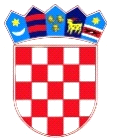 REPUBLIKA HRVATSKADUBROVAČKO-NERETVANSKA ŽUPANIJAOPĆINA TRPANJJEDINSTVENI UPRAVNI ODJEL Trpanj, 23. rujna 2021.						OPĆINSKOM VIJEĆU 						-vijećnicima-PREDMET: Obrazloženje uz prijedlog Odluke o prestanku važenja Odluke o privremenom koeficijentu za obračun plaće načelnik u Općini Trpanj. PREDLAGATELJ:          Općinski načelnikIZVJESTITELJ:	        Jedinstveni upravni odjel, pročelnicaO b r a z l o ž e n j eZakonom o plaćama u lokalnoj i područnoj (regionalnoj) samoupravi (NN 28/10 -u daljnjem tekstu: Zakon o plaćama) propisuju se mjerila za određivanje plaća i naknade župana, gradonačelnika i općinskih načelnika i njihovih zamjenika, kao i plaće službenika i namještenika u upravnim odjelima i službama jedinica lokalne i područne (regionalne) samouprave.Člankom 2. Zakona o plaćama utvrđeno je da plaću župana, gradonačelnika i općinskih načelnika i njihovih zamjenika čini umnožak koeficijenta i osnovice za obračun plaće, uvećan za 0,5% za svaku navršenu godinu radnog staža, ukupno najviše za 20%.Plaća načelnika kao i plaće službenika i namještenika u Jedinstvenom upravnom odjelu (dalje:JUO) usuglašavane su sa stanjem izazvanim proglašenjem pandemoje COVID-19, koje je rezultiralo sveopćom pa tako i financijskom nezvijesnošću. Upravo stoga Općinsko vijeće je Odlukom donesenom u  travnju 2020.g. (Službeni glasnik Dubrovačko-neretvanske županije 7/20), opreza radi privremeno umanjilo koeficijent za obračun plaće načelnika za 20%, s primjenom na plaću za ožujak 2020.g.Kako se proračunsko stanje poboljšavalo, Vijeće je u studenom 2020.g. donijelo Odluku (Službeni glasnik Dubrovačko-neretvanske županije 7/20), kojom je umjesto za 20% umanjilo koeficijent za obračun plaće službenika u JUO  za 10% , dok je plaća načelnika ostala i dalje umanjena za 20%. Predmetnom Odlukom predlaže se Vijeću vraćanje plaće načelnika na plaću koju je imao prije proglašenja pandemije, odnosno vraćanje koeficijenta za obračun plaće načelnika na 3,05 umjesto sadašnjeg (20% umanjenog) koji iznosi 2,40. Stanje u svezi s pandemijom se konstantno mijenjalo u svakom smislu, pa tako i u financijskom. Život u pandemijskim uvjetima postao je „novo normalno“, a financijska slika Općine se poboljšavala i tako je danas dovedena u stabilno stanje, zahvaljujući zajedničkom djelovanju i zalaganju načelnika i službenika. 								Pročelnica								Nada Ivanković